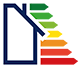 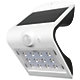 LUCECO LEXS30W30-01 OUTDOOR LED SOLAR WALL LIGHT WITH PIR SENSOR WHITE 220LM(403HG)View reviews (2)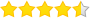 View all Q&AHigh efficiency, energy saving LED solar wall light. Lights up difficult to wire installations where flood light fittings are not suitable. Polycarbonate construction.IP65: For Outdoor UseCool White220lmPolycarbonate BodyPlastic LensUp to 30,000 Hours Life120° 6m PIR Sensor RangePre-Set Dusk-to-Dawn SensorAdjustable2 Working Modes